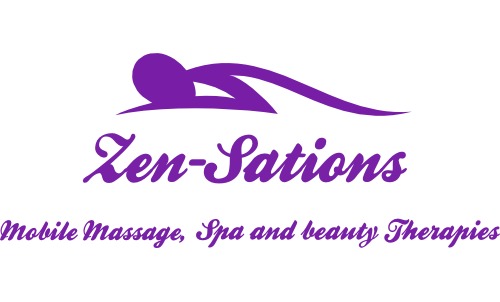 Eyebrow Tint Aftercare AdvicePlease take a moment to read the aftercare advice below. It is important that you become fully aware of, and understand what should be done by yourself both before and after a treatment This is in the interest of your personal health, safety and well-being. Ensuring that you read this, will help to maximise and prolong the benefits of your treatment.A patch test will be necessary 24 hours before these treatments.z.  Please ensure all make up is removed from the facial area prior to treatment.z.  Avoid touching or rubbing your eyes straight after the tint application.z.   No swimming/saunas/sunbeds for 24 hours after treatment.z.  Oil based make up remover can cause the tint to fade fasterz.  Exposure to the sun/UV lights can cause the tint to fade fasterz.   Avoid applying eye make up for 12 hours after treatment.If any stinging or swellings occur, keep applying a cold dampened cotton pad, cold compress or cooling spray to soothe. If it persists seek medical advice and inform Zen-Sations in order that your record card can be suitably amended.You can repeat the treatment after 2-4 weeks, depending on the rate of growth of hairsEyebrow Shaping Aftercare AdviceFollowing treatment, a slight reddening of the treated area is normal, especially if you have sensitive skin; redness usually subsides after the first couple of hours depending on the skin sensitivity.  If the redness has not started to lessen after an hour, it is advisable to apply a cold compress over the treated area to soothe.You should avoid the following for the next 24 hours: z.  Sauna, steam room and hot tubs as the pores are open and infection could occurz.  UV exposure as hyper pigmentation might occur. This includes sunbeds.z.  Swimming as irritation might occurz.  Perfumed products / fragrances. z.  Touching the treated area.z.  Applying make-up to the area as infection could occurYou may wish to apply a soothing antiseptic cream, such as aloe vera, to calm and sooth redness.You may assist the treatment if you groom the eyebrows into shape using a brow or lash brush.To maintain the great shape, you should have an eyebrow ‘tidy-up’ in 2-4 weeks